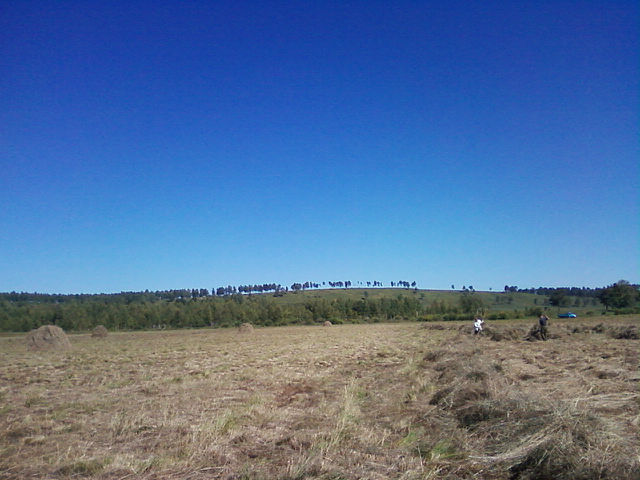                                         31.10.2019 г. №23РОССИЙСКАЯ ФЕДЕРАЦИЯИРКУТСКАЯ ОБЛАСТЬЭХИРИТ-БУЛАГАТСКИЙ РАЙОНМУНИЦИПАЛЬНОЕ ОБРАЗОВАНИЕ «ЗАХАЛЬСКОЕ»ДУМАРЕШЕНИЕ«О внесении изменений в решение Думы МО «Захальское» от 26.12.2018 г. № 12 «О  бюджетeМО «Захальское» на 2019 г. и плановыйпериод 2020-2021 гг.»Руководствуясь  Федеральным законом от 6 октября 2003 года №131-ФЗ «Об общих принципах организации местного самоуправления в Российской Федерации», Уставом муниципального образования «Захальское», Дума муниципального образования «Захальское»РЕШИЛА:        Внести изменения в решение Думы №12  от 26.12.2018 г.:Пункт 1 изложить в следующей редакции: «Утвердить основные характеристики бюджета муниципального образования «Захальское»    на 2019 год по расходам  в сумме 17 214 349,41  рублей  и  доходам в сумме 15 428 754,18  рублей, в том числе безвозмездные поступления из  областного и районного бюджета  в сумме 16 062 210 рублей.             Установить предельный размер дефицита    бюджета    в сумме  1 785 595,23 тыс. рублей.       1.2.  Пункт  3      - утвердить распределение доходов муниципального образования на 2019 г. согласно приложению № 1.      1.3.    Пункт 6      - утвердить  расходы бюджета муниципального образования  на 2019 год по разделам, подразделам, целевым статьям  расходов, видам расходов функциональной классификации расходов бюджета РФ согласно приложению 4.     Опубликовать настоящее решение в газете «Захальский вестник»Глава                                                                                      А.Н.ЧерниговМО «Захальское»Пояснительная запискак решению Думы МО «Захальское»«О внесении изменений в бюджет МО «Захальское» на 2019 г.От     31.10.2019 г. № 23             Внесение изменений в бюджет МО «Захальское» на 2019 г. производится в соответствии с  бюджетным законодательством и нормативно-правовыми актами  муниципального образования «Захальское»В бюджет МО «Захальское» вносятся следующие изменения  по доходам :      -в связи с увеличением  налога на доходы физических лиц по коду 182 1 01 0201001 1000 110 на 100 000 рублей;           -в связи с увеличением единого селскохозяйственного налога по коду 182 1 05 0301001 1000 110 на 50 000 рублей;          - в связи с увеличением  налога на имущество физических лиц ,взимаемым по ставкам ,применяемым к объектам  налогооблажения, расположенным  в границах сельских поселений по коду 182 1 06 01030 10 0000 110 на  7 000 рублей;              -в связи с увеличением  земельного налога  с организаций, обладающим земельным участком, расположенным в границах сельских поселений по коду 182 1 06 06000 00 0000 110 на  11 200 рубля;              -в связи с увеличением  доходов, получаемых в виде арендной  платы,а также ср-ва  от продажи права на заключение договоров аренды за земли, находящиеся в собственности поселений(за иключением земельных участков муниципальных бюджетных и автономных учреждений) по коду 026 1 11 05025 10 0000 120 на  14 000 рубля;            -в связи с увеличением дотации бюджетам поселений на выравнивание  бюджетной обеспеченности из районного бюджета  на 2019 год, увеличиваются и  доходы бюджета по коду 030 2 02 15001 10 0000 150 на  149 960  рублей;по расходам:          -по разделу «БЛАГОУСТРОЙСТВО»  026 0503 7950590240 244– (217 210)  руб.- по разделу «КУЛЬТУРА и КИНЕМАТОГРАФИЯ»   027 0801 9171090320 244– 113 950  руб.   -по разделу «Межбюджетные трансферты общего характера  бюджетам субъектов  РФ и муниципальных образований»026 1403 9180990240 540– 1 000  руб.31.10.2019 г. №24РОССИЙСКАЯ ФЕДЕРАЦИЯИРКУТСКАЯ ОБЛАСТЬЭХИРИТ-БУЛАГАТСКИЙ РАЙОНМУНИЦИПАЛЬНОЕ ОБРАЗОВАНИЕ «ЗАХАЛЬСКОЕ»ДУМАРЕШЕНИЕОБ УТВЕРЖДЕНИИ ПОРЯДКА размещения сведений о доходах, расходах, об имуществе и обязательствах имущественного характера депутатов думы муниципального образования «Захальское» и членов их семей в информационно-телекоммуникационной сети «Интернет» на официальнОМ сайтЕ Администрации муниципального образования «Захальское» и представления указанных сведений средствам массовой информации для опубликованияВ соответствии с Федеральным законом от 25 декабря 2008 года  №273-ФЗ «О противодействии коррупции», Федеральным законом от 3 декабря 2012 года №230-ФЗ «О контроле за соответствием расходов лиц, замещающих государственные должности, и иных лиц их доходам», Указом Президента Российской Федерации от 8 июля 2013 года №613 «Вопросы противодействия коррупции», руководствуясь Уставом муниципального образования «Захальское», Дума муниципального образования «Захальское»РЕШИЛА:1. Утвердить Порядок размещения сведений о доходах, расходах, об имуществе и обязательствах имущественного характера депутатов Думы муниципального образования «Захальское» и членов их семей в информационно-телекоммуникационной сети «Интернет» на официальном сайте администрации муниципального образования «Захальское» и представления указанных сведений средствам массовой информации для опубликования (прилагается).2. Опубликовать настоящее решение в газете «Захальский Вестник» и разместить на официальном сайте администрации муниципального образования «Захальское» в информационно-телекоммуникационной сети «Интернет».3. Настоящее решение вступает в силу через десять календарных дней после дня его официального опубликования.Глава МО «Захальское»				       			А.Н. ЧерниговПОРЯДОК размещения сведений о доходах, расходах, об имуществе и обязательствах имущественного характера депутатов думы муниципального образования «Захальское» и членов их семей в информационно-телекоммуникационной сети «Интернет» на официальнОМ сайтЕ Администрации муниципального образования «Захальское» и представления указанных сведений средствам массовой информации для опубликования1. Настоящим Порядком устанавливаются обязанности уполномоченного лица администрации муниципального образования «Захальское», назначенное главой администрации муниципального образования «Захальское» (далее – уполномоченный орган) по размещению сведений о доходах, расходах, об имуществе и обязательствах имущественного характера депутатов Думы муниципального образования «Захальское», а также сведений о доходах, расходах, об имуществе и обязательствах имущественного характера их супруг (супругов) и несовершеннолетних детей (далее – сведения о доходах, расходах, об имуществе и обязательствах имущественного характера), в информационно-телекоммуникационной сети «Интернет» на официальном сайте администрации муниципального образования «Захальское»  (далее – официальный сайт) и предоставлению этих сведений средствам массовой информации для опубликования в связи с их запросами.2. На официальном сайте размещаются и средствам массовой информации в связи с их запросами для опубликования предоставляются следующие сведения о доходах, расходах, об имуществе и обязательствах имущественного характера:а) перечень объектов недвижимого имущества, принадлежащих депутату Думы муниципального образования «Захальское», его супруге (супругу) и несовершеннолетним детям на праве собственности или находящихся в их пользовании, с указанием вида, площади и страны расположения каждого из таких объектов;б) перечень транспортных средств, принадлежащих на праве собственности депутату Думы муниципального образования «Захальское», его супруге (супругу) и несовершеннолетним детям, с указанием вида и марки;в) декларированный годовой доход депутата Думы муниципального образования «Захальское», его супруги (супруга) и несовершеннолетних детей;г) сведения об источниках получения средств, за счет которых совершены сделки по приобретению земельного участка, иного объекта недвижимого имущества, транспортного средства, ценных бумаг, долей участия, паев в уставных (складочных) капиталах организаций, если общая сумма таких сделок превышает общий доход депутата Думы муниципального образования «Захальское» и его супруги (супруга) за три последних года, предшествующих отчетному периоду.3. В размещаемых на официальных сайтах и предоставляемых средствам массовой информации для опубликования сведениях о доходах, расходах, об имуществе и обязательствах имущественного характера запрещается указывать:а) иные сведения (кроме указанных в пункте 2 настоящего Порядка) о доходах депутата Думы муниципального образования «Захальское», его супруги (супруга) и несовершеннолетних детей, об имуществе, принадлежащем на праве собственности названным лицам, и об их обязательствах имущественного характера;б) персональные данные супруги (супруга), детей и иных членов семьи депутата Думы муниципального образования «Захальское»;в) данные, позволяющие определить место жительства, почтовый адрес, телефон и иные индивидуальные средства коммуникации депутата Думы муниципального образования «Захальское», его супруги (супруга), детей и иных членов семьи;г) данные, позволяющие определить местонахождение объектов недвижимого имущества, принадлежащих депутату Думы муниципального образования «Захальское», его супруге (супругу), детям, иным членам семьи на праве собственности или находящихся в их пользовании;д) информацию, отнесенную к государственной тайне или являющуюся конфиденциальной в соответствии с законодательством.4. Размещение на официальных сайтах сведений о доходах, расходах, об имуществе и обязательствах имущественного характера, указанных в пункте 2 настоящего Порядка, обеспечивается уполномоченным органом.5. Сведения о доходах, расходах, об имуществе и обязательствах имущественного характера, указанные в пункте 2 настоящего Порядка, за весь период полномочий депутата Думы муниципального образования «Захальское» находятся на официальном сайте и ежегодно обновляются в течение 14 рабочих дней со дня истечения установленного срока для их подачи.6. Размещение на официальных сайтах сведений о доходах, расходах, об имуществе и обязательствах имущественного характера супруг (супругов) и несовершеннолетних детей депутатов Думы муниципального образования «Захальское» осуществляется в соответствии с требованиями законодательства Российской Федерации о персональных данных.7. В случае прекращения полномочий депутата Думы муниципального образования «Захальское» сведения о доходах, расходах, об имуществе и обязательствах имущественного характера, указанные в пункте 2 настоящего Порядка исключаются уполномоченным органом с официального сайта в течение трех рабочих дней со дня прекращения полномочий депутата Думы муниципального образования «Захальское».8. Сведения о доходах, расходах, об имуществе и обязательствах имущественного характера, указанные в пункте 2 настоящего Порядка, представляются средствам массовой информации в связи с их запросами в случае, если запрашиваемые сведения отсутствуют на официальном сайте.9. Уполномоченный орган:а) в течение трех рабочих дней со дня поступления запроса от средства массовой информации сообщает о нем депутату Думы муниципального образования «Захальское», в отношении которого поступил запрос;б) в течение семи рабочих дней со дня поступления запроса от средства массовой информации обеспечивает предоставление ему сведений о доходах, расходах, об имуществе и обязательствах имущественного характера, указанных в пункте 2 настоящего Порядка. 10. Уполномоченный орган несет в соответствии с законодательством Российской Федерации ответственность за несоблюдение настоящего Порядка, а также за разглашение сведений, отнесенных к государственной тайне или являющихся конфиденциальными.31.10.2019 г. №25РОССИЙСКАЯ ФЕДЕРАЦИЯИРКУТСКАЯ ОБЛАСТЬЭХИРИТ-БУЛАГАТСКИЙ РАЙОНМУНИЦИПАЛЬНОЕ ОБРАЗОВАНИЕ «ЗАХАЛЬСКОЕ»ДУМАРЕШЕНИЕОБ ОТМЕНЕ РЕШЕНИЯ ДУМЫ МУНИЦИПАЛЬНОГО ОБРАЗОВАНИЯ «ЗАХАЛЬСКОЕ» ОТ 01.09.2016Г. №16В соответствии с Федеральным законом от 25 декабря 2008 года  №273-ФЗ «О противодействии коррупции», руководствуясь Уставом муниципального образования «Захальское», Дума муниципального образования «Захальское»РЕШИЛА:1. Отменить решение Думы муниципального образования «Захальское» от 01.09.2016г.№16 «Об утверждении Положения о предоставлении депутатами Думы МО «Захальское» сведений о своих доходах, расходах, об имуществе и обязательствах имущественного характера,    а также сведений о доходах, расходах, об имуществе и обязательствах    имущественного характера своих супруги (супруга) и несовершеннолетних детей  и порядке размещения сведений о доходах, расходах, об имуществе и обязательствах имущественного характера, а также сведений о доходах, расходах, об имуществе и обязательствах имущественного характера своих супруги (супруга) и несовершеннолетних детей на официальном сайте МО «Захальское».2. Опубликовать настоящее решение в газете «Захальский Вестник» и разместить на официальном сайте администрации муниципального образования «Захальское» в информационно-телекоммуникационной сети «Интернет».3. Настоящее решение вступает в силу через десять календарных дней после дня его официального опубликования.Глава МО «Захальское»				       			    А.Н. Чернигов31.10.2019 г. №26Российская ФедерацияИркутская областьЭхирит-Булагатский районМуниципальное образование «Захальское»ДУМАРешение«О передаче части полномочий в сфере обращения с твердыми коммунальными отходами»Руководствуясь Федеральным законом от 24 июня 1998 года № 89-ФЗ «Об отходах производства и потребления», п. 18 ч.1 ст. 14, ч.4 ст. 15 Федерального закона от 06.10.2003 № 131-ФЗ «Об общих принципах организации местного самоуправления в Российской Федерации»,  на основании Устава муниципального образования «Захальское»,РЕШИЛА:1. Передать администрации муниципального образования «Эхирит-Булагатский район» часть полномочий муниципального образования «Захальское» по созданию мест (площадок) накопления твердых коммунальных отходов.2. Администрации муниципального образования «Захальское» заключить соглашение с администрацией муниципального образования «Эхирит-Булагатский район» «О передаче части полномочий в сфере обращения с твердыми коммунальными отходами».3. Определить объем иных межбюджетных трансфертов на исполнение указанных полномочий в размере  1000 рублей.4. Опубликовать настоящее решение в газете «Захальский вестник» и разместить на официальном сайте администрации муниципального образования «Захальское», муниципального образования «Эхирит-Булагатский район» в информационно-телекоммуникационной сети «Интернет».5. Настоящее решение вступает в силу с момента официального опубликования.Глава МО «Захальское»                                                                             А.Н. ЧерниговПриложение к Решению Думы№26 от 31.10.2019 г. СОГЛАШЕНИЕмежду администрацией МО «Захальское» и администрацией МО «Эхирит-Булагатский район» о передаче части полномочий в сфере обращения с твердыми коммунальными отходамип. Усть-Ордынский                                                                    «____» ____________ 2019 годаВ соответствии с частью 4 статьи 15 Федерального закона от 6 октября 2003 г. № 131-ФЗ «Об общих принципах организации местного самоуправления в Российской Федерации» глава муниципального образования «Захальское»  действующий на основании Устава, с одной стороны, и мэр муниципального образования «Эхирит-Булагатский район» Осодоев Геннадий Алексеевич, действующий на основании Устава, с другой стороны, именуемые в дальнейшем Стороны, заключили настоящее Соглашение о нижеследующем.Статья 1. Предмет Соглашения1.1. Администрация муниципального образования «Захальское» (далее - сельское поселение) передает, а администрация муниципального образования «Эхирит-Булагатский район» (далее - муниципальный район) принимает к исполнению - предусмотренные Федеральным законом от 24 июня 1998 года № 89-ФЗ «Об отходах производства и потребления»,  п.18 ч.1 ст.14 Федерального закона от 06.10.2003 № 131-ФЗ «Об общих принципах организации местного самоуправления в Российской Федерации» полномочия в части создания мест (площадок) накопления твердых коммунальных отходов.Статья 2. Порядок определения и предоставления финансовых средств, необходимых для осуществления передаваемого полномочия2.1. Финансовое обеспечение передаваемых полномочий осуществляется за счет предоставляемых муниципальному району субвенций из бюджета сельского поселения.2.2. Размер объема указанных субвенций утверждается решением представительного органа сельского поселения о бюджете на текущий финансовый год.2.3. Муниципальному району запрещается использование финансовых средств, полученных на осуществление, указанных в статье 1 настоящего Соглашения полномочий, на иные цели.Статья 3. Права и обязанности Сторон3.1. В целях реализации настоящего Соглашения сельское поселение вправе:3.1.1. получать информацию от муниципального района об осуществлении переданных полномочий;3.1.2. требовать от органов и должностных лиц муниципального района устранения выявленных нарушений настоящего Соглашения.3.2. В целях реализации настоящего Соглашения сельское поселение обязано:3.2.1. предоставлять сведения (информацию), необходимые для осуществления переданных в соответствии со статьей 1 настоящего Соглашения полномочий;3.2.2. содействовать устранению выявленных нарушений при осуществлении переданных полномочий;3.2.3. оказывать иную помощь по вопросам осуществления переданных полномочий.3.3. В целях реализации настоящего Соглашения муниципальный район вправе:3.3.1. самостоятельно определять формы и методы осуществления переданных полномочий;3.3.2. дополнительно использовать собственные материальные ресурсы и финансовые средства бюджета района для осуществления переданных полномочий;3.3.3. ставить вопрос о досрочном прекращении действия настоящего Соглашения.3.4. В целях реализации настоящего Соглашения муниципальный район обязан:3.4.1. обеспечить надлежащее осуществление переданных полномочий;3.4.2. по запросу сельского поселения предоставлять необходимую информацию об осуществлении переданных полномочий в месячный срок со дня поступления указанного запроса;3.4.3. использовать финансовые и материальные средства, переданные для осуществления полномочий, строго по целевому назначению.Статья 4. Срок действия Соглашения4.1. Настоящее Соглашение вступает в силу с момента подписания Сторонами.4.2. Настоящее Соглашение заключается на срок до 31 декабря 2019 года.Статья 5. Основания и порядок прекращения действия Соглашения5.1. Настоящее Соглашение прекращается по истечении срока его действия.5.2. Действие настоящего Соглашения прекращается досрочно по следующим основаниям:5.2.2. по обоюдному согласию Сторон;5.2.3. на основании решения суда по требованию одной из сторон в случае нарушения другой стороной условий настоящего Соглашения.Статья 6. Ответственность Сторон6.1. Стороны несут ответственность за неисполнение или ненадлежащее исполнение обязательств, возникших по настоящему Соглашению, в соответствии законодательством Российской Федерации и Иркутской области.Статья 7. Порядок урегулирования споров по Соглашению7.1. Споры и разногласия, возникающие по вопросам передачи полномочий, разрешаются путем переговоров между Сторонами.7.2. В случае не достижения согласия, споры разрешаются в судебном порядке.Статья 8. Заключительные положения8.1. Настоящее Соглашение составлено в двух экземплярах, имеющих одинаковую юридическую силу, по одному для каждой из Сторон.Статья 9. Адреса и реквизиты СторонПодписи Сторон16.10.2019 г. № 42Российская ФедерацияИркутская областьЭхирит-Булагатский муниципальный районМУНИЦИПАЛЬНОЕ ОБРАЗОВАНИЕ «ЗАХАЛЬСКОЕ»ГЛАВА АДМИНИСТРАЦИИПОСТАНОВЛЕНИЕ«О присвоении адреса»                            Рассмотрев заявление Белоусова А.Ю. о присвоении адреса дому руководствуясь  п. 13  ст. 39  Устава муниципального образования  «Захальское»ПОСТАНОВЛЯЮ:               Жилому дому, расположенному на земельном участке с кадастровым номером 85:06:040907:134 по адресу:  Российская Федерация,  Иркутская область, Эхирит-Булагатский район,  п. Свердлово, ул. Молодёжная,  д. 1  присвоить адрес: Российская Федерация, Иркутская область, Эхирит-Булагатский район, п. Свердлово, ул. Молодёжная,  д. 1И.о. главы администрации:                                                     У.А.СтепановаМО «Захальское»Адрес редакции: Иркутская область Эхирит-Булагатский район п. Свердлово ул. Советская д. 19 тел.(факс) 8(39541) 24421Учредитель—Дума МО «Захальское»Главный редактор—Чернигов А.Н.Тираж—50 экз.  Подписано в печать  31.10.2019 г. Цена—бесплатноГазета отпечатана в администрации МО «Захальское»Приложение № 1                                                                               Приложение № 1                                                                               Приложение № 1                                                                               Приложение № 1                                                                               Приложение № 1                                                                               "О бюджете муниципального образования"О бюджете муниципального образования"О бюджете муниципального образования"О бюджете муниципального образования"О бюджете муниципального образования "Захальское"  на 2019 год и плановый "Захальское"  на 2019 год и плановый "Захальское"  на 2019 год и плановый "Захальское"  на 2019 год и плановыйпериод 2020 -2021 гг"   период 2020 -2021 гг"   период 2020 -2021 гг"   период 2020 -2021 гг"   период 2020 -2021 гг"   Решение Думы  № 23         от  31.10..2019 г.Решение Думы  № 23         от  31.10..2019 г.Решение Думы  № 23         от  31.10..2019 г.Решение Думы  № 23         от  31.10..2019 г.Решение Думы  № 23         от  31.10..2019 г.Доходы  бюджета  МО "Захальское" на 2019 год и плановый период 2020 -2021 гг.Доходы  бюджета  МО "Захальское" на 2019 год и плановый период 2020 -2021 гг.Доходы  бюджета  МО "Захальское" на 2019 год и плановый период 2020 -2021 гг.                                       Наименование 2019год2020 год2021 год2019год2020 год2021 год000 1 00 00000 00 0000 000 ДОХОДЫ3366544,183184344,183184344,18182 1 01 00000 00 0000 000Налоги на прибыль837041737041737041182 1 01 01000 00 0000 000Налоги на прибыль 182 1 01 02000 01 0000 110Налог на доходы физических лиц  837041737041737041182 1 01 02010 01 0000 110Налог на доходы физических лиц с доходов,полученных физическими лицами,являющимися налоговыми резидентами Российской Федерации в виде дивидентов от долевого участия в деятельности организаций837041737041737041182 1 01 02010 01 1000 110Налог на доходы физических лиц с доходов,полученных физическими лицами,являющимися налоговыми резидентами Российской Федерации в виде дивидентов от долевого участия в деятельности организаций837041737041737041182 1 03 00000 00  0000 000Налоги на товары,(работы,услуги),реализуемые на территории Российской Федерации2226303,182226303,182226303,18182 1 03 02000 01 0000 000Акцизы по подакцизным товарам(продукции),производимым на территории Российской Федерации2226303,182226303,182226303,18182 1 03 02230 01 0000 110 Доходы от уплаты акцизов на дизельное топливо, подлежащее распределению между бюджетами субъектов Российской Федерации и местными бюджетами с учетом установленных дифференцированных нормативов отчислений в местные бюджеты807315,69807315,69807315,69182 1 03 02240 01 0000 110 Доходы от уплаты акцизов на моторные масла для дизельных и (или) карбюраторных(инжекторных)двигателей,подлежащие распределению между бюджетами субъектов Российской Федерации и местными бюджетами с учетом установленных дифференцированных нормативов отчислений в местные бюджеты5656,525656,525656,52182 1 03 02250 01 0000 110 Доходы от уплаты акцизов на автомобильный бензин,подлежащие распределению между бюджетами субъектов Российской Федерации и местными бюджетами с учетом установленных дифференцированных нормативов отчислений в местные бюджеты1563452,981563452,981563452,98182 1 03 02260 01 0000 110 Доходы от уплаты акцизов на прямогонный бензин,подлежащие распределению между бюджетами субъектов Российской Федерации и местными бюджетами с учетом установленных дифференцированных нормативов отчислений в местные бюджеты-150122,01-150122,01-150122,01182 1 05 00000 00 0000 000Налоги на совокупный доход620001200012000182 1 05 03000 01 0000 110Единый сельскохозяйственный налог620001200012000182 1 06 00000 00 0000 000Налоги на имущество178200160000160000182 1 06 01030 10 0000 110Налог на имущество физических лиц, взимаемый по ставкам, применяемым к объектам налогообложения, расположенным в границах поселений170001000010000182 1 06 06000 00 0000 110Земельный налог 161200150000150000182 1 06 06033 10 1000 110Земельный налог с организаций, обладающих земельным участком, расположенным в границах сельских поселений (сумма платежа)1620050005000182 1 06 06043 10 0000 110Земельный налог,с физических лиц,обладающих  земельным участком,расположенным в границах сельских поселений145000145000145000026 1 11 00000 00 0000 000Доходы от использования имущества, находящегося в государственной и муниципальной собственности.630004900049000026 1 11 05013 10 0000 120Доходы, получаемые в виде арендной  платы за земельные участки ,государственная собственность на которые не разграничена  и которые расположены в границах поселений ,а также средства от продажи права на заключение договоров аренды указанных земельных участков.026 1 11 05025 10 0000 120Доходы, получаемые в виде арендной  платы ,а также ср-ва  от подажи права на заключение договоров аренды за земли ,находящиеся в собственности поселений(за иключений земельных участков муниципальных бюджетных иавтономных учреждений)630004900049000ИТОГО  СОБСТВЕННЫХ ДОХОДОВ :3366544,183184344,183184344,18030 2 00 00000 00 0000 000БЕЗВОЗМЕЗДНЫЕ ПОСТУПЛЕНИЯ120622101162920011735500030 2 02 00000 00 0000 150Безвозмездные поступления от других бюджетов бюджетной системы Российской Федерации120622101162920011735500030 2 02 10000 00 0000 150Дотации бюджетам бюджетной системы Российской Федерации105671101147980011586100030 2 02 15001 10 0000 150Дотации бюджетам сельских поселений на выравнивание  бюджетной обеспеченности 105671101147980011586100в том числе:Дотации бюджетам поселений на выравнивание  бюджетной обеспеченности из областного бюджета 331300179500217100Дотации бюджетам поселений на выравнивание  бюджетной обеспеченности из районного бюджета 102358101130030011369000030 2 02 20000 00 0000 150 Субсидии бюджетам субъектов Российской Федерации и муниципальных образований (межбюджетные субсидии)503300030 2 02 29999 00 0000 150Прочие субсидии -всегов том числе:030 2 02 29999 10 0000 150Субсидии из областного бюджета  местным бюджетам  на реализацию мероприятий направленных на улутшение  показателей планирования  и исполнения бюджетов муниципальных образований Иркутской области на 2019 год67000Субсидия на реализацию мероприятий перечня проектов народных  инициатив 436300в том числе:заработная плата  и начисления на зплату для работников культуры0030 2 02 30000 00 0000 150Субвенции от других бюджетов бюджетной системы Российской Федерации150400149400149400030 2 02 35118 00 0000 150Субвенции бюджетам на осуществление  первичного воинского учета на территориях, где отсутствуют военные комиссариаты115100115100115100030 2 02 35118 10 0000 150Субвенции бюджетам сельских поселений на осуществление  первичного воинского учета на территориях, где отсутствуют военные комиссариаты115100115100115100030 2 02 30024 00 0000 150Субвенции местным бюджетам  на выполнение передаваемых полномочий субъектов Российской Федерации353003430034300030 2 02 30024 10 0000 150Субвенции  бюджетам сельских поселений  на выполнение передаваемых полномочий субъектов Российской Федерации353003430034300030 2 02 49999 10 0000 150Прочие межбюджетные трансферты, передаваемые бюджетам841400 ВСЕГО  ДОХОДОВ15428754,1814813544,1814919844,18Дефицит 3,75 % от собст1785595,23119412,91119412,91ИТОГО17214349,4114932957,0915039257,09Приложение №4Приложение №4Приложение №4Приложение №4Приложение №4Приложение №4Приложение №4Приложение №4Приложение №4к решению Думы №  23  от  31.10.2019 гк решению Думы №  23  от  31.10.2019 гк решению Думы №  23  от  31.10.2019 гк решению Думы №  23  от  31.10.2019 гк решению Думы №  23  от  31.10.2019 гк решению Думы №  23  от  31.10.2019 гк решению Думы №  23  от  31.10.2019 гк решению Думы №  23  от  31.10.2019 гк решению Думы №  23  от  31.10.2019 гк решению Думы №  23  от  31.10.2019 гк решению Думы №  23  от  31.10.2019 гк решению Думы №  23  от  31.10.2019 гк решению Думы №  23  от  31.10.2019 гк решению Думы №  23  от  31.10.2019 гк решению Думы №  23  от  31.10.2019 гк решению Думы №  23  от  31.10.2019 гк решению Думы №  23  от  31.10.2019 гк решению Думы №  23  от  31.10.2019 гО бюджете муниципального образования Захальское"О бюджете муниципального образования Захальское"О бюджете муниципального образования Захальское"О бюджете муниципального образования Захальское"О бюджете муниципального образования Захальское"О бюджете муниципального образования Захальское"О бюджете муниципального образования Захальское"О бюджете муниципального образования Захальское"О бюджете муниципального образования Захальское"О бюджете муниципального образования Захальское"О бюджете муниципального образования Захальское"О бюджете муниципального образования Захальское"О бюджете муниципального образования Захальское"О бюджете муниципального образования Захальское"О бюджете муниципального образования Захальское"О бюджете муниципального образования Захальское"О бюджете муниципального образования Захальское"О бюджете муниципального образования Захальское"на 2019 г. и плановый период 2020-2021 гг"на 2019 г. и плановый период 2020-2021 гг"на 2019 г. и плановый период 2020-2021 гг"на 2019 г. и плановый период 2020-2021 гг"на 2019 г. и плановый период 2020-2021 гг"на 2019 г. и плановый период 2020-2021 гг"на 2019 г. и плановый период 2020-2021 гг"на 2019 г. и плановый период 2020-2021 гг"на 2019 г. и плановый период 2020-2021 гг"на 2019 г. и плановый период 2020-2021 гг"на 2019 г. и плановый период 2020-2021 гг"на 2019 г. и плановый период 2020-2021 гг"на 2019 г. и плановый период 2020-2021 гг"на 2019 г. и плановый период 2020-2021 гг"на 2019 г. и плановый период 2020-2021 гг"на 2019 г. и плановый период 2020-2021 гг"на 2019 г. и плановый период 2020-2021 гг"на 2019 г. и плановый период 2020-2021 гг"  ВЕДОМСТВЕННАЯ СТРУКТУРА РАСХОДОВ БЮДЖЕТА МУНИЦИПАЛЬНОГО ОБРАЗОВАНИЯ "ЗАХАЛЬСКОЕ" НА  2019 г.и плановый период 2020-2021 гг.  ВЕДОМСТВЕННАЯ СТРУКТУРА РАСХОДОВ БЮДЖЕТА МУНИЦИПАЛЬНОГО ОБРАЗОВАНИЯ "ЗАХАЛЬСКОЕ" НА  2019 г.и плановый период 2020-2021 гг.  ВЕДОМСТВЕННАЯ СТРУКТУРА РАСХОДОВ БЮДЖЕТА МУНИЦИПАЛЬНОГО ОБРАЗОВАНИЯ "ЗАХАЛЬСКОЕ" НА  2019 г.и плановый период 2020-2021 гг.  ВЕДОМСТВЕННАЯ СТРУКТУРА РАСХОДОВ БЮДЖЕТА МУНИЦИПАЛЬНОГО ОБРАЗОВАНИЯ "ЗАХАЛЬСКОЕ" НА  2019 г.и плановый период 2020-2021 гг.  ВЕДОМСТВЕННАЯ СТРУКТУРА РАСХОДОВ БЮДЖЕТА МУНИЦИПАЛЬНОГО ОБРАЗОВАНИЯ "ЗАХАЛЬСКОЕ" НА  2019 г.и плановый период 2020-2021 гг.  ВЕДОМСТВЕННАЯ СТРУКТУРА РАСХОДОВ БЮДЖЕТА МУНИЦИПАЛЬНОГО ОБРАЗОВАНИЯ "ЗАХАЛЬСКОЕ" НА  2019 г.и плановый период 2020-2021 гг.  ВЕДОМСТВЕННАЯ СТРУКТУРА РАСХОДОВ БЮДЖЕТА МУНИЦИПАЛЬНОГО ОБРАЗОВАНИЯ "ЗАХАЛЬСКОЕ" НА  2019 г.и плановый период 2020-2021 гг.  ВЕДОМСТВЕННАЯ СТРУКТУРА РАСХОДОВ БЮДЖЕТА МУНИЦИПАЛЬНОГО ОБРАЗОВАНИЯ "ЗАХАЛЬСКОЕ" НА  2019 г.и плановый период 2020-2021 гг.  ВЕДОМСТВЕННАЯ СТРУКТУРА РАСХОДОВ БЮДЖЕТА МУНИЦИПАЛЬНОГО ОБРАЗОВАНИЯ "ЗАХАЛЬСКОЕ" НА  2019 г.и плановый период 2020-2021 гг.  ВЕДОМСТВЕННАЯ СТРУКТУРА РАСХОДОВ БЮДЖЕТА МУНИЦИПАЛЬНОГО ОБРАЗОВАНИЯ "ЗАХАЛЬСКОЕ" НА  2019 г.и плановый период 2020-2021 гг.  ВЕДОМСТВЕННАЯ СТРУКТУРА РАСХОДОВ БЮДЖЕТА МУНИЦИПАЛЬНОГО ОБРАЗОВАНИЯ "ЗАХАЛЬСКОЕ" НА  2019 г.и плановый период 2020-2021 гг.  ВЕДОМСТВЕННАЯ СТРУКТУРА РАСХОДОВ БЮДЖЕТА МУНИЦИПАЛЬНОГО ОБРАЗОВАНИЯ "ЗАХАЛЬСКОЕ" НА  2019 г.и плановый период 2020-2021 гг.  ВЕДОМСТВЕННАЯ СТРУКТУРА РАСХОДОВ БЮДЖЕТА МУНИЦИПАЛЬНОГО ОБРАЗОВАНИЯ "ЗАХАЛЬСКОЕ" НА  2019 г.и плановый период 2020-2021 гг.  ВЕДОМСТВЕННАЯ СТРУКТУРА РАСХОДОВ БЮДЖЕТА МУНИЦИПАЛЬНОГО ОБРАЗОВАНИЯ "ЗАХАЛЬСКОЕ" НА  2019 г.и плановый период 2020-2021 гг.  ВЕДОМСТВЕННАЯ СТРУКТУРА РАСХОДОВ БЮДЖЕТА МУНИЦИПАЛЬНОГО ОБРАЗОВАНИЯ "ЗАХАЛЬСКОЕ" НА  2019 г.и плановый период 2020-2021 гг.  ВЕДОМСТВЕННАЯ СТРУКТУРА РАСХОДОВ БЮДЖЕТА МУНИЦИПАЛЬНОГО ОБРАЗОВАНИЯ "ЗАХАЛЬСКОЕ" НА  2019 г.и плановый период 2020-2021 гг.  ВЕДОМСТВЕННАЯ СТРУКТУРА РАСХОДОВ БЮДЖЕТА МУНИЦИПАЛЬНОГО ОБРАЗОВАНИЯ "ЗАХАЛЬСКОЕ" НА  2019 г.и плановый период 2020-2021 гг.  ВЕДОМСТВЕННАЯ СТРУКТУРА РАСХОДОВ БЮДЖЕТА МУНИЦИПАЛЬНОГО ОБРАЗОВАНИЯ "ЗАХАЛЬСКОЕ" НА  2019 г.и плановый период 2020-2021 гг.  ВЕДОМСТВЕННАЯ СТРУКТУРА РАСХОДОВ БЮДЖЕТА МУНИЦИПАЛЬНОГО ОБРАЗОВАНИЯ "ЗАХАЛЬСКОЕ" НА  2019 г.и плановый период 2020-2021 гг.  ВЕДОМСТВЕННАЯ СТРУКТУРА РАСХОДОВ БЮДЖЕТА МУНИЦИПАЛЬНОГО ОБРАЗОВАНИЯ "ЗАХАЛЬСКОЕ" НА  2019 г.и плановый период 2020-2021 гг.  ВЕДОМСТВЕННАЯ СТРУКТУРА РАСХОДОВ БЮДЖЕТА МУНИЦИПАЛЬНОГО ОБРАЗОВАНИЯ "ЗАХАЛЬСКОЕ" НА  2019 г.и плановый период 2020-2021 гг.  ВЕДОМСТВЕННАЯ СТРУКТУРА РАСХОДОВ БЮДЖЕТА МУНИЦИПАЛЬНОГО ОБРАЗОВАНИЯ "ЗАХАЛЬСКОЕ" НА  2019 г.и плановый период 2020-2021 гг.  ВЕДОМСТВЕННАЯ СТРУКТУРА РАСХОДОВ БЮДЖЕТА МУНИЦИПАЛЬНОГО ОБРАЗОВАНИЯ "ЗАХАЛЬСКОЕ" НА  2019 г.и плановый период 2020-2021 гг.  ВЕДОМСТВЕННАЯ СТРУКТУРА РАСХОДОВ БЮДЖЕТА МУНИЦИПАЛЬНОГО ОБРАЗОВАНИЯ "ЗАХАЛЬСКОЕ" НА  2019 г.и плановый период 2020-2021 гг.     Коды ведомственной классификации     Коды ведомственной классификации     Коды ведомственной классификации     Коды ведомственной классификации     Коды ведомственной классификации  2019 г.   2019 г.   2020 г.   2020 г.   2020 г.   2020 г.   2021 г.   2021 г. НаименованиеНаименованиеНаименованиеНаименованиеглаваразделподразделцелевая статья расходоввид расходов  2019 г.   2019 г.   2020 г.   2020 г.   2020 г.   2020 г.   2021 г.   2021 г. Администрация МО "Захальское"Администрация МО "Захальское"Администрация МО "Захальское"Администрация МО "Захальское"О2617214349,4117214349,4114527018,0914527018,0914527018,0914527018,0914257665,0914257665,09ОБЩЕГОСУДАРСТВЕННЫЕ ВОПРОСЫОБЩЕГОСУДАРСТВЕННЫЕ ВОПРОСЫОБЩЕГОСУДАРСТВЕННЫЕ ВОПРОСЫОБЩЕГОСУДАРСТВЕННЫЕ ВОПРОСЫО26О1ООООО ОО ООООО7113526,237113526,23729786872978687297868729786872978687297868Функционирование высшего должностного лица субьекта Российской Федерации и муниципального образованияФункционирование высшего должностного лица субьекта Российской Федерации и муниципального образованияФункционирование высшего должностного лица субьекта Российской Федерации и муниципального образованияФункционирование высшего должностного лица субьекта Российской Федерации и муниципального образованияО26О1О2ООО ОО ООООО12221561222156108860210886021088602108860210886021088602Руководство и управление в сфере установленных функций органов государственной власти субъектов Российской Федерациии и муниципального образованияРуководство и управление в сфере установленных функций органов государственной власти субъектов Российской Федерациии и муниципального образованияРуководство и управление в сфере установленных функций органов государственной власти субъектов Российской Федерациии и муниципального образованияРуководство и управление в сфере установленных функций органов государственной власти субъектов Российской Федерациии и муниципального образованияО26О1О291 0 00 0000000012221561222156108860210886021088602108860210886021088602Глава  муниципального образованияГлава  муниципального образованияГлава  муниципального образованияГлава  муниципального образованияО26О1О291 1 11 0000000012221561222156108860210886021088602108860210886021088602Расходы  на выплаты по оплатн труда  ОМСУРасходы  на выплаты по оплатн труда  ОМСУРасходы  на выплаты по оплатн труда  ОМСУРасходы  на выплаты по оплатн труда  ОМСУО26О1О291 1 11 9011000012221561222156108860210886021088602108860210886021088602Расходы на выплаты персаналу  в целях обеспечения  выполнения функций муниципальными органами,казенными учреждениями,органами управления государственными внебюджетными фондамиРасходы на выплаты персаналу  в целях обеспечения  выполнения функций муниципальными органами,казенными учреждениями,органами управления государственными внебюджетными фондамиРасходы на выплаты персаналу  в целях обеспечения  выполнения функций муниципальными органами,казенными учреждениями,органами управления государственными внебюджетными фондамиРасходы на выплаты персаналу  в целях обеспечения  выполнения функций муниципальными органами,казенными учреждениями,органами управления государственными внебюджетными фондамиО26О1О291 1 11 9011010012221561222156108860210886021088602108860210886021088602Расходы на выплаты персаналу  государственных(муниципальных )органовРасходы на выплаты персаналу  государственных(муниципальных )органовРасходы на выплаты персаналу  государственных(муниципальных )органовРасходы на выплаты персаналу  государственных(муниципальных )органовО26О1О291 1 11 9011012012221561222156108860210886021088602108860210886021088602Фонд оплаты труда государственных(муниципальных)органовФонд оплаты труда государственных(муниципальных)органовФонд оплаты труда государственных(муниципальных)органовФонд оплаты труда государственных(муниципальных)органовО26О1О291 1 11 90110121938676938676836100836100836100836100836100836100Взносы по обязательному социальному страхованиюна выплатына выплаты денежного содержания и иные выплатыВзносы по обязательному социальному страхованиюна выплатына выплаты денежного содержания и иные выплатыВзносы по обязательному социальному страхованиюна выплатына выплаты денежного содержания и иные выплатыВзносы по обязательному социальному страхованиюна выплатына выплаты денежного содержания и иные выплатыО26О1О291 1 11 90110129283480283480252502252502252502252502252502252502Начисления на выплаты по оплате трудаНачисления на выплаты по оплате трудаНачисления на выплаты по оплате трудаНачисления на выплаты по оплате трудаО26О1О291 1 11 90110129142019142019142019142019142019142019142019142019Функционирование Правительства Российской Федерации, высших  исполнительных органов государственной власти субъектов Российской Федерации, местных администраций.Функционирование Правительства Российской Федерации, высших  исполнительных органов государственной власти субъектов Российской Федерации, местных администраций.Функционирование Правительства Российской Федерации, высших  исполнительных органов государственной власти субъектов Российской Федерации, местных администраций.Функционирование Правительства Российской Федерации, высших  исполнительных органов государственной власти субъектов Российской Федерации, местных администраций.О26О1О4ООО ОО ООООО5890370,235890370,23620826662082666208266620826662082666208266Расходы  на выплаты по оплатн труда  ОМСУРасходы  на выплаты по оплатн труда  ОМСУРасходы  на выплаты по оплатн труда  ОМСУРасходы  на выплаты по оплатн труда  ОМСУО26О1О491 1 12 901100005890370,235890370,23620826662082666208266620826662082666208266Расходы на выплаты персаналу  в целях обеспечения  выполнения функций муниципальными органами,казенными учреждениями,органами управления государственными внебюджетными фондамиРасходы на выплаты персаналу  в целях обеспечения  выполнения функций муниципальными органами,казенными учреждениями,органами управления государственными внебюджетными фондамиРасходы на выплаты персаналу  в целях обеспечения  выполнения функций муниципальными органами,казенными учреждениями,органами управления государственными внебюджетными фондамиРасходы на выплаты персаналу  в целях обеспечения  выполнения функций муниципальными органами,казенными учреждениями,органами управления государственными внебюджетными фондамиО26О1О491 1 12 9011000058903705890370620826662082666208266620826662082666208266Расходы на выплаты персаналу  государственных(муниципальных )органовРасходы на выплаты персаналу  государственных(муниципальных )органовРасходы на выплаты персаналу  государственных(муниципальных )органовРасходы на выплаты персаналу  государственных(муниципальных )органовО26О1О491 1 12 9011012042913284291328385694138569413856941385694138569413856941Фонд оплаты труда государственных(муниципальных)органовФонд оплаты труда государственных(муниципальных)органовФонд оплаты труда государственных(муниципальных)органовФонд оплаты труда государственных(муниципальных)органовО26О1О491 1 12 9011012133169073316907296232029623202962320296232029623202962320Взносы по обязательному социальному страхованиюна выплатына выплаты денежного содержания и иные выплатыВзносы по обязательному социальному страхованиюна выплатына выплаты денежного содержания и иные выплатыВзносы по обязательному социальному страхованиюна выплатына выплаты денежного содержания и иные выплатыВзносы по обязательному социальному страхованиюна выплатына выплаты денежного содержания и иные выплатыО26О1О491 1 12 90110129974421,23974421,23894621894621894621894621894621894621Расходы  на обеспечение функций  ОМСУРасходы  на обеспечение функций  ОМСУРасходы  на обеспечение функций  ОМСУРасходы  на обеспечение функций  ОМСУО26О1О491 1 12 901200001000010000329437329437329437329437329437329437Закупка товаров работ ,услуг для муниципальных нуждЗакупка товаров работ ,услуг для муниципальных нуждЗакупка товаров работ ,услуг для муниципальных нуждЗакупка товаров работ ,услуг для муниципальных нуждО26О1О491 1 12 901202001000010000100001000010000100001000010000Иные закупки  товаров ,работ и услуг для муниципальных нуждИные закупки  товаров ,работ и услуг для муниципальных нуждИные закупки  товаров ,работ и услуг для муниципальных нуждИные закупки  товаров ,работ и услуг для муниципальных нуждО26О1О491 1 12 901202401000010000100001000010000100001000010000Закупка товаров,работ,услуг в сфере информационно-коммуникационных технологийЗакупка товаров,работ,услуг в сфере информационно-коммуникационных технологийЗакупка товаров,работ,услуг в сфере информационно-коммуникационных технологийЗакупка товаров,работ,услуг в сфере информационно-коммуникационных технологийО26О1О491 1 12 901202421000010000100001000010000100001000010000Прочая закупка товаров ,работ и услуг для муниципальных нуждПрочая закупка товаров ,работ и услуг для муниципальных нуждПрочая закупка товаров ,работ и услуг для муниципальных нуждПрочая закупка товаров ,работ и услуг для муниципальных нуждО26О1О491 1 12 9012024415590421559042199188819918881991888199188819918881991888Иные бюджетные асигнованияИные бюджетные асигнованияИные бюджетные асигнованияИные бюджетные асигнованияО26О1О491 1 12 901208003000030000300003000030000300003000030000Уплата налогов ,сборов и иных платежей Уплата налогов ,сборов и иных платежей Уплата налогов ,сборов и иных платежей Уплата налогов ,сборов и иных платежей О26О1О491 1 12 901208503000030000300003000030000300003000030000Уплата налога на имущество организаций  и земельного налогаУплата налога на имущество организаций  и земельного налогаУплата налога на имущество организаций  и земельного налогаУплата налога на имущество организаций  и земельного налогаО26О1О491 1 12 90120852Уплата иных платежей Уплата иных платежей Уплата иных платежей Уплата иных платежей О26О1О491 1 12 901208533000030000300003000030000300003000030000Резервные фонды исполнительных органов государственной власти(местных администраций)Резервные фонды исполнительных органов государственной власти(местных администраций)Резервные фонды исполнительных органов государственной власти(местных администраций)Резервные фонды исполнительных органов государственной власти(местных администраций)О26О11191 1 13 00000ООО10001000100010001000100010001000Обепечение непредвиденных расходов за счет средств резервного фондаОбепечение непредвиденных расходов за счет средств резервного фондаОбепечение непредвиденных расходов за счет средств резервного фондаОбепечение непредвиденных расходов за счет средств резервного фондаО26О11191 1 13 9013010001000100010001000100010001000Иные бюджетные асигнованияИные бюджетные асигнованияИные бюджетные асигнованияИные бюджетные асигнованияО26О11191 1 13 9013080010001000100010001000100010001000Резервные средстваРезервные средстваРезервные средстваРезервные средстваО26О11191 1 13 9013087010001000100010001000100010001000Другие общегосударственные вопросыДругие общегосударственные вопросыДругие общегосударственные вопросыДругие общегосударственные вопросыО26О113ООО ОО ООООО700700700700700700700700Закупка товаров работ ,услуг для муниципальных нуждЗакупка товаров работ ,услуг для муниципальных нуждЗакупка товаров работ ,услуг для муниципальных нуждЗакупка товаров работ ,услуг для муниципальных нуждО26О11391 2 06 73150200700700700700700700700700Иные закупки  товаров ,работ и услуг для муниципальных нуждИные закупки  товаров ,работ и услуг для муниципальных нуждИные закупки  товаров ,работ и услуг для муниципальных нуждИные закупки  товаров ,работ и услуг для муниципальных нуждО26О11391 2 06 73150240700700700700700700700700Прочая закупка товаров ,работ и услуг для муниципальных нуждПрочая закупка товаров ,работ и услуг для муниципальных нуждПрочая закупка товаров ,работ и услуг для муниципальных нуждПрочая закупка товаров ,работ и услуг для муниципальных нуждО26О11391 2 06 73150244700700700700700700700700Национальная оборонаНациональная оборонаНациональная оборонаНациональная оборонаО26О2ООООО ОО ООООО115100115100115100115100115100115100115100115100Мобилизационная и вневоисквая подготовка Мобилизационная и вневоисквая подготовка Мобилизационная и вневоисквая подготовка Мобилизационная и вневоисквая подготовка О26О2О391 2 00 00000ООО115100115100115100115100115100115100115100115100Осуществление пер-го воинского учетана террит.где отсутствует военн.комис. Осуществление пер-го воинского учетана террит.где отсутствует военн.комис. Осуществление пер-го воинского учетана террит.где отсутствует военн.комис. Осуществление пер-го воинского учетана террит.где отсутствует военн.комис. О26О2О391 2 00 00000ООО115100115100115100115100115100115100115100115100Осуществление пер-го воинского учетана террит.где отсутствует военн.комис. Осуществление пер-го воинского учетана террит.где отсутствует военн.комис. Осуществление пер-го воинского учетана террит.где отсутствует военн.комис. Осуществление пер-го воинского учетана террит.где отсутствует военн.комис. О26О2О391 2 02 51180ООО115100115100115100115100115100115100115100115100Расходы на выплаты персаналу  в целях обеспечения  выполнения функций муниципальными органами,казенными учреждениями,органами управления государственными внебюджетными фондамиРасходы на выплаты персаналу  в целях обеспечения  выполнения функций муниципальными органами,казенными учреждениями,органами управления государственными внебюджетными фондамиРасходы на выплаты персаналу  в целях обеспечения  выполнения функций муниципальными органами,казенными учреждениями,органами управления государственными внебюджетными фондамиРасходы на выплаты персаналу  в целях обеспечения  выполнения функций муниципальными органами,казенными учреждениями,органами управления государственными внебюджетными фондамиО26О2О391 2 02 51180100110900110900110900110900110900110900110900110900Расходы на выплаты персоналу  муниципальных органовРасходы на выплаты персоналу  муниципальных органовРасходы на выплаты персоналу  муниципальных органовРасходы на выплаты персоналу  муниципальных органовО26О2О391 2 02 51180120110900110900110900110900110900110900110900110900Фонд оплаты труда государственных(муниципальных)органовФонд оплаты труда государственных(муниципальных)органовФонд оплаты труда государственных(муниципальных)органовФонд оплаты труда государственных(муниципальных)органовО26О2О391 2 02 511801218517685176851768517685176851768517685176Взносы по обязательному социальному страхованиюна выплатына выплаты денежного содержания и иные выплатыВзносы по обязательному социальному страхованиюна выплатына выплаты денежного содержания и иные выплатыВзносы по обязательному социальному страхованиюна выплатына выплаты денежного содержания и иные выплатыВзносы по обязательному социальному страхованиюна выплатына выплаты денежного содержания и иные выплатыО26О2О391 2 02 511801292572425724257242572425724257242572425724Закупка товаров работ ,услуг для муниципальных нуждЗакупка товаров работ ,услуг для муниципальных нуждЗакупка товаров работ ,услуг для муниципальных нуждЗакупка товаров работ ,услуг для муниципальных нуждО26О2О391 2 02 5118020042004200420042004200420042004200Иные закупки  товаров ,работ и услуг для муниципальных нуждИные закупки  товаров ,работ и услуг для муниципальных нуждИные закупки  товаров ,работ и услуг для муниципальных нуждИные закупки  товаров ,работ и услуг для муниципальных нуждО26О2О391 2 02 5118024042004200420042004200420042004200Закупка товаров,работ,услуг в сфере информационно-коммуникационных технологийЗакупка товаров,работ,услуг в сфере информационно-коммуникационных технологийЗакупка товаров,работ,услуг в сфере информационно-коммуникационных технологийЗакупка товаров,работ,услуг в сфере информационно-коммуникационных технологийО26О2О391 2 02 5118024220002000200020002000200020002000Прочая закупка товаров ,работ и услуг для муниципальных нуждПрочая закупка товаров ,работ и услуг для муниципальных нуждПрочая закупка товаров ,работ и услуг для муниципальных нуждПрочая закупка товаров ,работ и услуг для муниципальных нуждО26О2О391 2 02 5118024422002200220022002200220022002200Национальная безопасность и правоохранительная деятельностьНациональная безопасность и правоохранительная деятельностьНациональная безопасность и правоохранительная деятельностьНациональная безопасность и правоохранительная деятельностьО26О3ООООО ОО ООООО10001000100010001000100010001000Правоохранительная деятельностьПравоохранительная деятельностьПравоохранительная деятельностьПравоохранительная деятельностьО26О3ООООО ОО ООООО10001000100010001000100010001000Муниципальная целевая программа "Профилактика терроризма и экстремизма  в МО "Захальское"на 2017 -2021 гг."Муниципальная целевая программа "Профилактика терроризма и экстремизма  в МО "Захальское"на 2017 -2021 гг."Муниципальная целевая программа "Профилактика терроризма и экстремизма  в МО "Захальское"на 2017 -2021 гг."Муниципальная целевая программа "Профилактика терроризма и экстремизма  в МО "Захальское"на 2017 -2021 гг."О26О31479 5 02 90240ООО10001000100010001000100010001000Проведение воспитательной ,пропагандисткой работы с населением  поселения ,напрвленой на предупреждение террористической и экстремиской деятельностиПроведение воспитательной ,пропагандисткой работы с населением  поселения ,напрвленой на предупреждение террористической и экстремиской деятельностиПроведение воспитательной ,пропагандисткой работы с населением  поселения ,напрвленой на предупреждение террористической и экстремиской деятельностиПроведение воспитательной ,пропагандисткой работы с населением  поселения ,напрвленой на предупреждение террористической и экстремиской деятельностиО26О31479 5 02 90240ООО10001000100010001000100010001000Закупка товаров работ ,услуг для муниципальных нуждЗакупка товаров работ ,услуг для муниципальных нуждЗакупка товаров работ ,услуг для муниципальных нуждЗакупка товаров работ ,услуг для муниципальных нуждО26О31479 5 02 9024020010001000100010001000100010001000Иные закупки  товаров ,работ и услуг для муниципальных нуждИные закупки  товаров ,работ и услуг для муниципальных нуждИные закупки  товаров ,работ и услуг для муниципальных нуждИные закупки  товаров ,работ и услуг для муниципальных нуждО26О31479 5 02 9024024010001000100010001000100010001000Прочая закупка товаров ,работ и услуг для муниципальных нуждПрочая закупка товаров ,работ и услуг для муниципальных нуждПрочая закупка товаров ,работ и услуг для муниципальных нуждПрочая закупка товаров ,работ и услуг для муниципальных нуждО26О31479 5 02 9024024410001000100010001000100010001000Общеэкономические вопросыОбщеэкономические вопросыОбщеэкономические вопросыОбщеэкономические вопросыО26О4О191 2 00 00000ООО3460034600336003360033600336003360033600Осуществление отдельных государственных полномочий в области водоотведения  и водоснабженияОсуществление отдельных государственных полномочий в области водоотведения  и водоснабженияОсуществление отдельных государственных полномочий в области водоотведения  и водоснабженияОсуществление отдельных государственных полномочий в области водоотведения  и водоснабженияО26О4О191 2 01 731103460034600336003360033600336003360033600Расходы на выплаты персаналу  в целях обеспечения  выполнения функций муниципальными органами,казенными учреждениями,органами управления государственными внебюджетными фондамиРасходы на выплаты персаналу  в целях обеспечения  выполнения функций муниципальными органами,казенными учреждениями,органами управления государственными внебюджетными фондамиРасходы на выплаты персаналу  в целях обеспечения  выполнения функций муниципальными органами,казенными учреждениями,органами управления государственными внебюджетными фондамиРасходы на выплаты персаналу  в целях обеспечения  выполнения функций муниципальными органами,казенными учреждениями,органами управления государственными внебюджетными фондамиО26О4О191 2 01 731101003287032870320003200032000320003200032000Расходы на выплаты персоналу  муниципальных органовРасходы на выплаты персоналу  муниципальных органовРасходы на выплаты персоналу  муниципальных органовРасходы на выплаты персоналу  муниципальных органовО26О4О191 2 01 731101203287032870320003200032000320003200032000Фонд оплаты труда государственных(муниципальных)органовФонд оплаты труда государственных(муниципальных)органовФонд оплаты труда государственных(муниципальных)органовФонд оплаты труда государственных(муниципальных)органовО26О4О191 2 01 731101212524625246245782457824578245782457824578Взносы по обязательному социальному страхованиюна выплатына выплаты денежного содержания и иные выплатыВзносы по обязательному социальному страхованиюна выплатына выплаты денежного содержания и иные выплатыВзносы по обязательному социальному страхованиюна выплатына выплаты денежного содержания и иные выплатыВзносы по обязательному социальному страхованиюна выплатына выплаты денежного содержания и иные выплатыО26О4О191 2 01 7311012976247624742274227422742274227422Закупка товаров работ ,услуг для муниципальных нуждЗакупка товаров работ ,услуг для муниципальных нуждЗакупка товаров работ ,услуг для муниципальных нуждЗакупка товаров работ ,услуг для муниципальных нуждО26О4О191 2 01 7311020017301730160016001600160016001600Иные закупки  товаров ,работ и услуг для муниципальных нуждИные закупки  товаров ,работ и услуг для муниципальных нуждИные закупки  товаров ,работ и услуг для муниципальных нуждИные закупки  товаров ,работ и услуг для муниципальных нуждО26О4О191 2 01 7311024017301730160016001600160016001600Прочая закупка товаров ,работ и услуг для муниципальных нуждПрочая закупка товаров ,работ и услуг для муниципальных нуждПрочая закупка товаров ,работ и услуг для муниципальных нуждПрочая закупка товаров ,работ и услуг для муниципальных нуждО26О4О191 2 01 7311024417301730160016001600160016001600Дорожное хозяйство(дорожные фонды)Дорожное хозяйство(дорожные фонды)Дорожное хозяйство(дорожные фонды)Дорожное хозяйство(дорожные фонды)О26О4О9ООО ОО ООООО5031394,185031394,182226303,182226303,182226303,182226303,182226303,182226303,18Поддержка дорожного хозяйстваПоддержка дорожного хозяйстваПоддержка дорожного хозяйстваПоддержка дорожного хозяйстваО26О4О979 5 01 00000ООО5031394,185031394,182226303,182226303,182226303,182226303,182226303,182226303,18Программа комплексного развития транспортной инфраструктуры МО "Захальское" на 2018-2032 гг"Программа комплексного развития транспортной инфраструктуры МО "Захальское" на 2018-2032 гг"Программа комплексного развития транспортной инфраструктуры МО "Захальское" на 2018-2032 гг"Программа комплексного развития транспортной инфраструктуры МО "Захальское" на 2018-2032 гг"О26О4О979 5 01 902405031394,185031394,182226303,182226303,182226303,182226303,182226303,182226303,18Закупка товаров работ ,услуг для муниципальных нуждЗакупка товаров работ ,услуг для муниципальных нуждЗакупка товаров работ ,услуг для муниципальных нуждЗакупка товаров работ ,услуг для муниципальных нуждО26О4О979 5 01 902402005031394,185031394,182226303,182226303,182226303,182226303,182226303,182226303,18Иные закупки  товаров ,работ и услуг для муниципальных нуждИные закупки  товаров ,работ и услуг для муниципальных нуждИные закупки  товаров ,работ и услуг для муниципальных нуждИные закупки  товаров ,работ и услуг для муниципальных нуждО26О4О979 5 01 902402405031394,185031394,182226303,182226303,182226303,182226303,182226303,182226303,18Прочая закупка товаров ,работ и услуг для муниципальных нуждПрочая закупка товаров ,работ и услуг для муниципальных нуждПрочая закупка товаров ,работ и услуг для муниципальных нуждПрочая закупка товаров ,работ и услуг для муниципальных нуждО26О4О979 5 01 902402445031394,185031394,182226303,182226303,182226303,182226303,1822263032226303Реализация мероприятий перечня народных инициатив расходы за счет средств местного бюджета- дороги (установка дорожных знаков и нанесение дорожной разметки по ул.Советская п.Свердлово) Реализация мероприятий перечня народных инициатив расходы за счет средств местного бюджета- дороги (установка дорожных знаков и нанесение дорожной разметки по ул.Советская п.Свердлово) Реализация мероприятий перечня народных инициатив расходы за счет средств местного бюджета- дороги (установка дорожных знаков и нанесение дорожной разметки по ул.Советская п.Свердлово) Реализация мероприятий перечня народных инициатив расходы за счет средств местного бюджета- дороги (установка дорожных знаков и нанесение дорожной разметки по ул.Советская п.Свердлово) О26О4О9ООО ОО ООООО9900099000000000Закупка товаров работ ,услуг для муниципальных нуждЗакупка товаров работ ,услуг для муниципальных нуждЗакупка товаров работ ,услуг для муниципальных нуждЗакупка товаров работ ,услуг для муниципальных нуждО26О4О991 4 01 00000ООО9900099000Иные закупки  товаров ,работ и услуг для муниципальных нуждИные закупки  товаров ,работ и услуг для муниципальных нуждИные закупки  товаров ,работ и услуг для муниципальных нуждИные закупки  товаров ,работ и услуг для муниципальных нуждО26О4О991 4 01 S2370ООО9900099000Прочая закупка товаров ,работ и услуг для муниципальных нуждПрочая закупка товаров ,работ и услуг для муниципальных нуждПрочая закупка товаров ,работ и услуг для муниципальных нуждПрочая закупка товаров ,работ и услуг для муниципальных нуждО26О4О991 4 01 S23702449900099000Другие вопросы в области национальной экономикиДругие вопросы в области национальной экономикиДругие вопросы в области национальной экономикиДругие вопросы в области национальной экономикиО26О4ООООО ОО ООООО1 0001 0001 0001 0001 0001 0001 0001 000Муниципальная программа "Градостроительная политика на территории  муниципального образования "Захальское" на 2018-2020 гг"Муниципальная программа "Градостроительная политика на территории  муниципального образования "Захальское" на 2018-2020 гг"Муниципальная программа "Градостроительная политика на территории  муниципального образования "Захальское" на 2018-2020 гг"Муниципальная программа "Градостроительная политика на территории  муниципального образования "Захальское" на 2018-2020 гг"О26О41279 5 03 902402001 0001 0001 0001 0001 0001 0001 0001 000Иные закупки  товаров ,работ и услуг для муниципальных нуждИные закупки  товаров ,работ и услуг для муниципальных нуждИные закупки  товаров ,работ и услуг для муниципальных нуждИные закупки  товаров ,работ и услуг для муниципальных нуждО26О41279 5 03 902402401 0001 0001 0001 0001 0001 0001 0001 000Прочая закупка товаров ,работ и услуг для муниципальных нуждПрочая закупка товаров ,работ и услуг для муниципальных нуждПрочая закупка товаров ,работ и услуг для муниципальных нуждПрочая закупка товаров ,работ и услуг для муниципальных нуждО26О41279 5 03 902402441 0001 0001 0001 0001 0001 0001 0001 000Комплексное развитие систем коммунальной инфраструктуры на территории  муниципального образования "Захальское" на 2014-2022 годы"Комплексное развитие систем коммунальной инфраструктуры на территории  муниципального образования "Захальское" на 2014-2022 годы"Комплексное развитие систем коммунальной инфраструктуры на территории  муниципального образования "Захальское" на 2014-2022 годы"Комплексное развитие систем коммунальной инфраструктуры на территории  муниципального образования "Захальское" на 2014-2022 годы"О26О5О2ООО ОО ООООО10001000100010001000100010001000Закупка товаров работ ,услуг для муниципальных нуждЗакупка товаров работ ,услуг для муниципальных нуждЗакупка товаров работ ,услуг для муниципальных нуждЗакупка товаров работ ,услуг для муниципальных нуждО26О5О279 5 04 9024020010001000100010001000100010001000Иные закупки  товаров ,работ и услуг для муниципальных нуждИные закупки  товаров ,работ и услуг для муниципальных нуждИные закупки  товаров ,работ и услуг для муниципальных нуждИные закупки  товаров ,работ и услуг для муниципальных нуждО26О5О279 5 04 9024024010001000100010001000100010001000Прочая закупка товаров ,работ и услуг для муниципальных нуждПрочая закупка товаров ,работ и услуг для муниципальных нуждПрочая закупка товаров ,работ и услуг для муниципальных нуждПрочая закупка товаров ,работ и услуг для муниципальных нуждО26О5О279 5 04 9024024410001000100010001000100010001000БлагоустройствоБлагоустройствоБлагоустройствоБлагоустройствоО26О5О379 5 00 00000ООО316210316210Закупка товаров, работ и услуг для обеспечения государственных (муниципальных) нуждЗакупка товаров, работ и услуг для обеспечения государственных (муниципальных) нуждЗакупка товаров, работ и услуг для обеспечения государственных (муниципальных) нуждЗакупка товаров, работ и услуг для обеспечения государственных (муниципальных) нуждО26О5О379 5 0590240200316210316210Иные закупки товаров, работ и услуг для обеспечения государственных (муниципальных) нуждИные закупки товаров, работ и услуг для обеспечения государственных (муниципальных) нуждИные закупки товаров, работ и услуг для обеспечения государственных (муниципальных) нуждИные закупки товаров, работ и услуг для обеспечения государственных (муниципальных) нуждО26О5О379 5 0590240240316210316210Прочая закупка товаров, работ и услуг для обеспечения государственных (муниципальных) нуждПрочая закупка товаров, работ и услуг для обеспечения государственных (муниципальных) нуждПрочая закупка товаров, работ и услуг для обеспечения государственных (муниципальных) нуждПрочая закупка товаров, работ и услуг для обеспечения государственных (муниципальных) нуждО26О5О379 5 0590240244316210316210Реализация мероприятий перечня народных инициатив расходы за счет средств местного бюджета- благоустройство (ограждение мемориала в с.Захал) Реализация мероприятий перечня народных инициатив расходы за счет средств местного бюджета- благоустройство (ограждение мемориала в с.Захал) Реализация мероприятий перечня народных инициатив расходы за счет средств местного бюджета- благоустройство (ограждение мемориала в с.Захал) Реализация мероприятий перечня народных инициатив расходы за счет средств местного бюджета- благоустройство (ограждение мемориала в с.Захал) О26О5О3ООО ОО ООООО8000080000Закупка товаров, работ и услуг для обеспечения государственных (муниципальных) нуждЗакупка товаров, работ и услуг для обеспечения государственных (муниципальных) нуждЗакупка товаров, работ и услуг для обеспечения государственных (муниципальных) нуждЗакупка товаров, работ и услуг для обеспечения государственных (муниципальных) нуждО26О5О391 4 04 000002008000080000Иные закупки товаров, работ и услуг для обеспечения государственных (муниципальных) нуждИные закупки товаров, работ и услуг для обеспечения государственных (муниципальных) нуждИные закупки товаров, работ и услуг для обеспечения государственных (муниципальных) нуждИные закупки товаров, работ и услуг для обеспечения государственных (муниципальных) нуждО26О5О391 4 04 S23702408000080000Прочая закупка товаров, работ и услуг для обеспечения государственных (муниципальных) нуждПрочая закупка товаров, работ и услуг для обеспечения государственных (муниципальных) нуждПрочая закупка товаров, работ и услуг для обеспечения государственных (муниципальных) нуждПрочая закупка товаров, работ и услуг для обеспечения государственных (муниципальных) нуждО26О5О391 4 04 S23702448000080000Реализация мероприятий перечня народных инициатив расходы за счет средств местного бюджета- благоустройство (приобретение светодиодных уличных светильников) Реализация мероприятий перечня народных инициатив расходы за счет средств местного бюджета- благоустройство (приобретение светодиодных уличных светильников) Реализация мероприятий перечня народных инициатив расходы за счет средств местного бюджета- благоустройство (приобретение светодиодных уличных светильников) Реализация мероприятий перечня народных инициатив расходы за счет средств местного бюджета- благоустройство (приобретение светодиодных уличных светильников) О26О5О3ООО ОО ООООО9900099000Закупка товаров, работ и услуг для обеспечения государственных (муниципальных) нуждЗакупка товаров, работ и услуг для обеспечения государственных (муниципальных) нуждЗакупка товаров, работ и услуг для обеспечения государственных (муниципальных) нуждЗакупка товаров, работ и услуг для обеспечения государственных (муниципальных) нуждО26О5О391 4 05 000002009900099000Иные закупки товаров, работ и услуг для обеспечения государственных (муниципальных) нуждИные закупки товаров, работ и услуг для обеспечения государственных (муниципальных) нуждИные закупки товаров, работ и услуг для обеспечения государственных (муниципальных) нуждИные закупки товаров, работ и услуг для обеспечения государственных (муниципальных) нуждО26О5О391 4 05 S23702409900099000Прочая закупка товаров, работ и услуг для обеспечения государственных (муниципальных) нуждПрочая закупка товаров, работ и услуг для обеспечения государственных (муниципальных) нуждПрочая закупка товаров, работ и услуг для обеспечения государственных (муниципальных) нуждПрочая закупка товаров, работ и услуг для обеспечения государственных (муниципальных) нуждО26О5О391 4 05 S23702449900099000Реализация мероприятий перечня народных инициатив расходы за счет средств местного бюджета- другие вопросы в сфере жилищно-коммунального комплекса(приобретение фильтров  очистки воды для водонапорных башен п.Свердлово и с.Захал) Реализация мероприятий перечня народных инициатив расходы за счет средств местного бюджета- другие вопросы в сфере жилищно-коммунального комплекса(приобретение фильтров  очистки воды для водонапорных башен п.Свердлово и с.Захал) Реализация мероприятий перечня народных инициатив расходы за счет средств местного бюджета- другие вопросы в сфере жилищно-коммунального комплекса(приобретение фильтров  очистки воды для водонапорных башен п.Свердлово и с.Захал) Реализация мероприятий перечня народных инициатив расходы за счет средств местного бюджета- другие вопросы в сфере жилищно-коммунального комплекса(приобретение фильтров  очистки воды для водонапорных башен п.Свердлово и с.Захал) О26О5О591 4 00 00000ООО9900099000000000Закупка товаров работ ,услуг для муниципальных нуждЗакупка товаров работ ,услуг для муниципальных нуждЗакупка товаров работ ,услуг для муниципальных нуждЗакупка товаров работ ,услуг для муниципальных нуждО26О5О591 4 02 S23702009900099000Иные закупки  товаров ,работ и услуг для муниципальных нуждИные закупки  товаров ,работ и услуг для муниципальных нуждИные закупки  товаров ,работ и услуг для муниципальных нуждИные закупки  товаров ,работ и услуг для муниципальных нуждО26О5О591 4 02 S23702409900099000Прочая закупка товаров ,работ и услуг для муниципальных нуждПрочая закупка товаров ,работ и услуг для муниципальных нуждПрочая закупка товаров ,работ и услуг для муниципальных нуждПрочая закупка товаров ,работ и услуг для муниципальных нуждО26О5О591 4 02 S23702449900099000Другие вопросы в сфере жилищно-коммунального комплексаДругие вопросы в сфере жилищно-коммунального комплексаДругие вопросы в сфере жилищно-коммунального комплексаДругие вопросы в сфере жилищно-коммунального комплексаО26О5О591 4 00 00000ООО500000500000000000Закупка товаров работ ,услуг для муниципальных нуждЗакупка товаров работ ,услуг для муниципальных нуждЗакупка товаров работ ,услуг для муниципальных нуждЗакупка товаров работ ,услуг для муниципальных нуждО26О5О591 4 07 90210200500000500000000000Иные закупки  товаров ,работ и услуг для муниципальных нуждИные закупки  товаров ,работ и услуг для муниципальных нуждИные закупки  товаров ,работ и услуг для муниципальных нуждИные закупки  товаров ,работ и услуг для муниципальных нуждО26О5О591 4 07 90210240500000500000000000Прочая закупка товаров ,работ и услуг для муниципальных нуждПрочая закупка товаров ,работ и услуг для муниципальных нуждПрочая закупка товаров ,работ и услуг для муниципальных нуждПрочая закупка товаров ,работ и услуг для муниципальных нуждО26О5О591 4 07 90210244500000500000Межбюджетные трансферты общего характера  бюджетам субьектов  РФ и муниципальных образованийМежбюджетные трансферты общего характера  бюджетам субьектов  РФ и муниципальных образованийМежбюджетные трансферты общего характера  бюджетам субьектов  РФ и муниципальных образованийМежбюджетные трансферты общего характера  бюджетам субьектов  РФ и муниципальных образованийО2614ОО91 8 00 00000ООО2600026000000000Прочие межбюджетные трансферты общего характераПрочие межбюджетные трансферты общего характераПрочие межбюджетные трансферты общего характераПрочие межбюджетные трансферты общего характераО2614О391 8 09 000002600026000000000Межбюджетные трансферты из бюджетов поселений в бюджеты муниципальных районов  в соответствии с заключенными соглашениямиМежбюджетные трансферты из бюджетов поселений в бюджеты муниципальных районов  в соответствии с заключенными соглашениямиМежбюджетные трансферты из бюджетов поселений в бюджеты муниципальных районов  в соответствии с заключенными соглашениямиМежбюджетные трансферты из бюджетов поселений в бюджеты муниципальных районов  в соответствии с заключенными соглашениямиО2614О391 8 09 902402600026000000000Межбюджетные трансфертыМежбюджетные трансфертыМежбюджетные трансфертыМежбюджетные трансфертыО2614О391 8 09 902405002600026000000000Иные межбюджетные трансфертыИные межбюджетные трансфертыИные межбюджетные трансфертыИные межбюджетные трансфертыО2614О391 8 09 902405402600026000МКУ КИЦ МО "Захальское"МКУ КИЦ МО "Захальское"МКУ КИЦ МО "Захальское"МКУ КИЦ МО "Захальское"О27О8ООООО ОО ООООО3696819,003696819,004886046,914886046,914886046,914886046,914616693,914616693,91КУЛЬТУРА, КИНЕМАТОГРАФИЯКУЛЬТУРА, КИНЕМАТОГРАФИЯКУЛЬТУРА, КИНЕМАТОГРАФИЯКУЛЬТУРА, КИНЕМАТОГРАФИЯО27О8О191 0 00 000003696819,003696819,004886046,914886046,914886046,914886046,914616693,914616693,91Свердловский сельский клубСвердловский сельский клубСвердловский сельский клубСвердловский сельский клубО27О8О191 7 00 00000237170823717083511697,003511697,003511697,003511697,003321030,913321030,91Обеспечение деятельности подведомственных учрежденийОбеспечение деятельности подведомственных учрежденийОбеспечение деятельности подведомственных учрежденийОбеспечение деятельности подведомственных учрежденийО27О8О191 7 10 00000237170823717083511697,003511697,003511697,003511697,003321030,913321030,91Расходы на выплаты по оплате труда персоналу казенных учрежденийРасходы на выплаты по оплате труда персоналу казенных учрежденийРасходы на выплаты по оплате труда персоналу казенных учрежденийРасходы на выплаты по оплате труда персоналу казенных учрежденийО27О8О191 7 10 9031023717082371708351169735116973511697351169733210313321031Расходы на выплаты персаналу  в целях обеспечения  выполнения функций муниципальными органами,казенными учреждениями,органами управления государственными внебюджетными фондамиРасходы на выплаты персаналу  в целях обеспечения  выполнения функций муниципальными органами,казенными учреждениями,органами управления государственными внебюджетными фондамиРасходы на выплаты персаналу  в целях обеспечения  выполнения функций муниципальными органами,казенными учреждениями,органами управления государственными внебюджетными фондамиРасходы на выплаты персаналу  в целях обеспечения  выполнения функций муниципальными органами,казенными учреждениями,органами управления государственными внебюджетными фондамиО27О8О191 7 10 9031010014151231415123165339716533971653397165339716533971653397Расходы на выплаты персоналу казенных учрежденийРасходы на выплаты персоналу казенных учрежденийРасходы на выплаты персоналу казенных учрежденийРасходы на выплаты персоналу казенных учрежденийО27О8О191 7 10 9031011014151231415123165339716533971653397165339716533971653397Фонд оплаты труда учрежденийФонд оплаты труда учрежденийФонд оплаты труда учрежденийФонд оплаты труда учрежденийО27О8О191 7 10 9031011110868841086884126989012698901269890126989012698901269890Взносы по обязательному социальному страхованию на выплаты по оплате труда работников и иные выплаты работникам учрежденийВзносы по обязательному социальному страхованию на выплаты по оплате труда работников и иные выплаты работникам учрежденийВзносы по обязательному социальному страхованию на выплаты по оплате труда работников и иные выплаты работникам учрежденийВзносы по обязательному социальному страхованию на выплаты по оплате труда работников и иные выплаты работникам учрежденийО27О8О191 7 10 90310119328239328239383507383507383507383507383507383507Расходы на обеспечение функций  казенных учрежденийРасходы на обеспечение функций  казенных учрежденийРасходы на обеспечение функций  казенных учрежденийРасходы на обеспечение функций  казенных учрежденийО27О8О191 7 10 90320956585956585185830018583001858300185830016676341667634Закупка товаров работ ,услуг для муниципальных нуждЗакупка товаров работ ,услуг для муниципальных нуждЗакупка товаров работ ,услуг для муниципальных нуждЗакупка товаров работ ,услуг для муниципальных нуждО27О8О191 7 10 90320200956585956585185830018583001858300185830016676341667634Иные закупки  товаров ,работ и услуг для муниципальных нуждИные закупки  товаров ,работ и услуг для муниципальных нуждИные закупки  товаров ,работ и услуг для муниципальных нуждИные закупки  товаров ,работ и услуг для муниципальных нуждО27О8О191 7 10 9032024094158594158518483001848300184830018483001652633,911652633,91Прочая закупка товаров ,работ и услуг для муниципальных нуждПрочая закупка товаров ,работ и услуг для муниципальных нуждПрочая закупка товаров ,работ и услуг для муниципальных нуждПрочая закупка товаров ,работ и услуг для муниципальных нуждО27О8О191 7 10 9032024494158594158518483001848300184830018483001652633,911652633,91Иные бюджетные асигнованияИные бюджетные асигнованияИные бюджетные асигнованияИные бюджетные асигнованияО27О8О191 7 10 903208001500015000100001000010000100001500015000Уплата налогов ,сборов и иных платежей Уплата налогов ,сборов и иных платежей Уплата налогов ,сборов и иных платежей Уплата налогов ,сборов и иных платежей О27О8О191 7 10 903208501500015000100001000010000100001500015000Уплата прочих налогов ,сборов и иных платежей Уплата прочих налогов ,сборов и иных платежей Уплата прочих налогов ,сборов и иных платежей Уплата прочих налогов ,сборов и иных платежей О27О8О191 7 10 903208531500015000100001000010000100001500015000Реализация мероприятий перечня народных инициатив расходы за счет средств местного бюджета (текущий ремонт полов в зрительном зале дома культуры ) Реализация мероприятий перечня народных инициатив расходы за счет средств местного бюджета (текущий ремонт полов в зрительном зале дома культуры ) Реализация мероприятий перечня народных инициатив расходы за счет средств местного бюджета (текущий ремонт полов в зрительном зале дома культуры ) Реализация мероприятий перечня народных инициатив расходы за счет средств местного бюджета (текущий ремонт полов в зрительном зале дома культуры ) О27О8О191 7 00 00000ООО6820568205000000Закупка товаров работ ,услуг для муниципальных нуждЗакупка товаров работ ,услуг для муниципальных нуждЗакупка товаров работ ,услуг для муниципальных нуждЗакупка товаров работ ,услуг для муниципальных нуждО27О8О191 7 03 S23702406820568205Прочая закупка товаров ,работ и услуг для муниципальных нуждПрочая закупка товаров ,работ и услуг для муниципальных нуждПрочая закупка товаров ,работ и услуг для муниципальных нуждПрочая закупка товаров ,работ и услуг для муниципальных нуждО27О8О191 7 03 S23702446820568205Обеспечение библиотечной деятельностиОбеспечение библиотечной деятельностиОбеспечение библиотечной деятельностиОбеспечение библиотечной деятельностиО27О8О191 7 11 00000ООО12569061256906137435013743501374350137435012956631295663Расходы на выплаты по оплате труда персоналу казенных учрежденийРасходы на выплаты по оплате труда персоналу казенных учрежденийРасходы на выплаты по оплате труда персоналу казенных учрежденийРасходы на выплаты по оплате труда персоналу казенных учрежденийО27О8О191 7 11 90310ООО12569061256906137435013743501374350137435012956631295663Расходы на выплаты персаналу  в целях обеспечения  выполнения функций муниципальными органами,казенными учреждениями,органами управления государственными внебюджетными фондамиРасходы на выплаты персаналу  в целях обеспечения  выполнения функций муниципальными органами,казенными учреждениями,органами управления государственными внебюджетными фондамиРасходы на выплаты персаналу  в целях обеспечения  выполнения функций муниципальными органами,казенными учреждениями,органами управления государственными внебюджетными фондамиРасходы на выплаты персаналу  в целях обеспечения  выполнения функций муниципальными органами,казенными учреждениями,органами управления государственными внебюджетными фондамиО27О8О191 7 11 9031010011569061156906128566312856631285663128566312856631285663Расходы на выплаты персоналу казенных учрежденийРасходы на выплаты персоналу казенных учрежденийРасходы на выплаты персоналу казенных учрежденийРасходы на выплаты персоналу казенных учрежденийО27О8О191 7 11 9031011011569061156906128566312856631285663128566312856631285663Фонд оплаты труда и страховые взносыФонд оплаты труда и страховые взносыФонд оплаты труда и страховые взносыФонд оплаты труда и страховые взносыО27О8О191 7 11 90310111888561888561987453987453987453987453987453987453Взносы по обязательному социальному страхованиюна выплатына выплаты денежного содержания и иные выплатыВзносы по обязательному социальному страхованиюна выплатына выплаты денежного содержания и иные выплатыВзносы по обязательному социальному страхованиюна выплатына выплаты денежного содержания и иные выплатыВзносы по обязательному социальному страхованиюна выплатына выплаты денежного содержания и иные выплатыО27О8О191 7 11 90310119268345268345298210298210298210298210298210298210Расходы на обеспечение функций  казенных учрежденийРасходы на обеспечение функций  казенных учрежденийРасходы на обеспечение функций  казенных учрежденийРасходы на обеспечение функций  казенных учрежденийО27О8О191 7 11 90320Закупка товаров работ ,услуг для муниципальных нуждЗакупка товаров работ ,услуг для муниципальных нуждЗакупка товаров работ ,услуг для муниципальных нуждЗакупка товаров работ ,услуг для муниципальных нуждО27О8О191 7 11 90320200100000100000886878868788687886871000010000Иные закупки  товаров ,работ и услуг для муниципальных нуждИные закупки  товаров ,работ и услуг для муниципальных нуждИные закупки  товаров ,работ и услуг для муниципальных нуждИные закупки  товаров ,работ и услуг для муниципальных нуждО27О8О191 7 11 90320240100000100000886878868788687886871000010000Прочая закупка товаров ,работ и услуг для муниципальных нуждПрочая закупка товаров ,работ и услуг для муниципальных нуждПрочая закупка товаров ,работ и услуг для муниципальных нуждПрочая закупка товаров ,работ и услуг для муниципальных нуждО27О8О191 7 11 9032024410000010000088686,9188686,9188686,9188686,911000010000И Т О Г ОИ Т О Г ОИ Т О Г ОИ Т О Г О17214349,4114562618,0914562618,0914562618,0914562618,0914293265,0914293265,0914293265,0914932957,0914932957,0914932957,0914932957,0915039257,0915039257,0915039257,09Утвержденрешением Думы муниципального образования «Захальское»от 31.10.2019г.№24Администрация муниципального образования «Захальское»Администрация муниципального образования «Эхирит-Булагатский район»Место нахождения: 669517, Иркутская область, Эхирит-Булагатский район, п. Свердлово ул. Советская, 19Место нахождения: 669001, Иркутская область, Эхирит-Булагатский район, п. Усть-Ордынский, ул. Балтахинова, 20Банковские реквизиты:Банковские реквизиты:ИНН 8506009690КПП 850601001    БИК  042520001Наименование банка: ОТДЕЛЕНИЕ ИРКУТСК Г.ИРКУТСК УФК по Иркутской области (Финансовое управление Эхирит-Булагатского района)л/с 04343017270  р/с 40101810900000010001ОКТМО 256574444ИНН 8506009690КПП 850601001КБК 90320240014050000150УФК по Иркутской области(Комитет по финансам и экономике Эхирит-Булагатского района) р/с 40101810250048010001л/с 04343017250БИК 042520001 Отделение Иркутск, г. ИркутскОКТМО 25657444Глава муниципального образования «Захальское»Глава муниципального образования «Захальское»Мэр муниципального образования«Эхирит-Булагатский район»Мэр муниципального образования«Эхирит-Булагатский район»______________/М.П.А.Н. Чернигов___________/М.П.Г.А. ОсодоевГ.А. Осодоев